  МИНИСТЕРСТВО ПРОСВЕЩЕНИЯ РОССИЙСКОЙ ФЕДЕРАЦИИ‌‌‌‌Департамент Брянской области по образованию и науке‌‌ ‌Муниципальное образование "Рогнединский район"‌​МБОУ Вороновская СОШ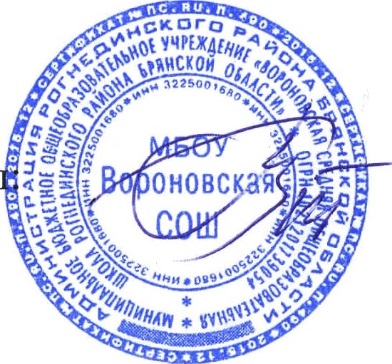 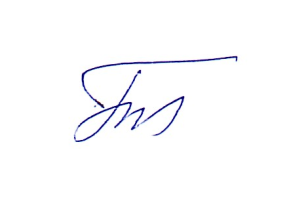 Адаптированная рабочая программадля обучающихся сумственной  отсталостью (интеллектуальные нарушения  вариант 1)по учебному предмету «Биология»Тюриной Анны Владимировны7 класс2023 – 2024 учебный годПояснительная записка    Рабочая программа по биологии для 7 класса специальной (коррекционной) школы VIII вида разработана в соответствии   Федеральным законом Российской Федерации от 29.12.2012 № 273 «Об образовании в Российской Федерации»;  Федеральным государственным образовательным стандартом образования обучающихся с умственной отсталостью (интеллектуальными нарушениями) (приказ Минобрнауки России от 19.12.2014 № 1599 «Об утверждении федерального государственного образовательного стандарта образования обучающихся с умственной отсталостью (интеллектуальными нарушениями)»; Федеральным государственным образовательным стандартом начального общего образования для обучающихся с ограниченными возможностями здоровья (приказ Министерства образования и науки Российской Федерации от 28.08.2020 № 442 «Порядок организации и осуществления образовательной деятельности по основным общеобразовательным программам – образовательным программам начального общего, основного общего и среднего общего образования»; «Примерной  адаптированной  основной  общеобразовательной  программы  образования обучающихся с умственной отсталостью (интеллектуальными нарушениями)», одобренная решением федерального учебно-методического объединения по общему образованию (протокол  от 22 декабря  2015 г. № 4/15);Уставом Государственного бюджетного общеобразовательного учреждения «Вороновская СОШ (далее Учреждение), на основе авторской программы «Специальной (коррекционной) образовательной школы VIII вида 5-9 классы» под ред. В.В.Воронковой, допущенной Министерством образования и науки Российской Федерации (издательство «Владос», Просвещение 2014г.); учебник для общеобразовательных организаций, реализующих адаптированные основные общеобразовательные программы.Рабочая программа рассчитана на 2 часа в неделю, 68 часов в год.Рабочая программа по биологии в 7 классе составлена с учётом особенностей познавательной деятельности учащихся данного класса, способствует их умственному развитию.Основные требования к оформлению выполнены. Рабочая программа содержит пояснительную записку, в которой указаны цели и задачи курса, дается обоснование содержания. В содержании представлены основные блоки и разделы   с указанием количества часов. Настоящая программа рассчитана на учащихся 7 классов. Срок реализации настоящей программы 1 учебный год. Занятия по данной рабочей программе проводятся в форме урока (40 мин).Цели и задачиКурс биологии, посвящённый изучению живой природы, начинается с раздела «Растения» (VII класс), в котором все растения объединены в группы не по семействам, а по месту их произрастания. Такое структурирование материала более доступно для понимания обучающимися с умственной отсталостью (интеллектуальными нарушениями). В этот раздел включены практически значимые темы, такие, как «Фитодизайн», «Заготовка овощей на зиму», «Лекарственные растения» и др. Соответственно целью обучения биологии в 7 классе является способствовать правильному поведению обучающихся в соответствии с законами природы и общечеловеческими нравственными ценностями.Основные задачи изучения биологии:― формировать элементарные научные представления о компонентах живой природы: строении и жизни растений;― показать практическое применение биологических знаний: учить приемам выращивания и ухода за некоторыми (например, комнатными) растениями;― формировать навыки правильного поведения в природе, способствовать экологическому, эстетическому воспитанию;― развивать и корригировать познавательную деятельность, учить анализировать, сравнивать природные объекты и явления, подводить к обобщающим понятиям, понимать причинно-следственные зависимости, расширять лексический запас, развивать связную речь и другие психические функции.Общая характеристика учебного предмета с учетом особенностей его освоения обучающимисяИзучение биологического материала в VII-IX классах позволяет решать задачи экологического, эстетического, патриотического, физического, трудового и полового воспитания детей и подростков.Знакомство с разнообразием растительного и животного мира должно воспитывать у обучающихся чувство любви к природе и ответственности за ее сохранность. Учащимся важно понять, что сохранение красоты природы тесно связано с деятельностью человека и человек — часть природы, его жизнь зависит от нее, и поэтому все обязаны сохранять природу для себя и последующих поколений.Курс «Биология» состоит из трёх разделов: «Растения», «Животные», «Человек и его здоровье».Программа предполагает ведение наблюдений, организацию лабораторных и практических работ, демонстрацию опытов и проведение экскурсий ― всё это даст возможность более целенаправленно способствовать развитию любознательности и повышению интереса к предмету, а также более эффективно осуществлять коррекцию учащихся: развивать память и наблюдательность, корригировать мышление и речь.Курс биологии, посвящённый изучению живой природы, начинается с раздела «Растения» (VII класс), в котором все растения объединены в группы не по семействам, а по месту их произрастания. Такое структурирование материала более доступно для понимания обучающимися с умственной отсталостью (интеллектуальными нарушениями). В этот раздел включены практически значимые темы, такие, как «Фитодизайн», «Заготовка овощей на зиму», «Лекарственные растения» и др.Место учебного предмета в учебном плане        Обоснование разбивки часов по четвертям Учебно-тематический планЛичностные и предметные результаты освоения предметаК личностным результатам освоения АООП относятся: 1) осознание себя как гражданина России; формирование чувства гордости за свою Родину; 2) воспитание уважительного отношения к иному мнению, истории и культуре других народов; 3) сформированность адекватных представлений о собственных возможностях, о насущно необходимом жизнеобеспечении; 4) овладение начальными навыками адаптации в динамично изменяющемся и развивающемся мире; 5) овладение социально-бытовыми навыками, используемыми в повседневной жизни; 6) владение навыками коммуникации и принятыми нормами социального взаимодействия; 7) способность к осмыслению социального окружения, своего места в нем, принятие соответствующих возрасту ценностей и социальных ролей; 8) принятие и освоение социальной роли обучающегося, проявление социально значимых мотивов учебной деятельности; 9) сформированность навыков сотрудничества с взрослыми и сверстниками в разных социальных ситуациях; 10) воспитание эстетических потребностей, ценностей и чувств; 11) развитие этических чувств, проявление доброжелательности, эмоционально-нравственной отзывчивости и взаимопомощи, проявление сопереживания к чувствам других людей; 12) сформированность установки на безопасный, здоровый образ жизни, наличие мотивации к творческому труду, работе на результат, бережному отношению к материальным и духовным ценностям;    13) проявление готовности к самостоятельной жизни.К предметным результатам освоения АООП относят:Минимальный и достаточный уровни усвоения предметных результатов по отдельным учебным предметамБиология:Минимальный уровень:представления об объектах и явлениях неживой и живой природы;знание особенностей внешнего вида изученных растений, узнавание и различение изученных объектов в окружающем мире, моделях, фотографиях, рисунках;знание общих признаков изученных групп растений, правил поведения в природе, техники безопасности в объеме программы;выполнение совместно с учителем практических работ, предусмотренных программой;применение полученных знаний и сформированных умений в бытовых ситуациях (уход за растениями).Достаточный уровень:представления об объектах неживой и живой природы;осознание основных взаимосвязей между природными компонентами, природой и человеком;установление взаимосвязи между средой обитания и внешним видом объекта (единство формы и функции);знание признаков сходства и различия между группами растений; выполнение классификаций на основе выделения общих признаков;узнавание изученных природных объектов по внешнему виду (натуральные объекты, муляжи, слайды, рисунки, схемы);выполнение практических работ самостоятельно или при предварительной (ориентировочной) помощи педагога;владение сформированными знаниями и умениями в учебных, учебно-бытовых и учебно-трудовых ситуациях.Формирование базовых учебных действийV-IXклассыЛичностные учебные действия:Личностные учебные действия представлены следующими умениями: испытывать чувство гордости за свою страну; гордиться школьными успехами и достижениями как собственными, так и своих товарищей; адекватно эмоционально откликаться на произведения литературы, музыки, живописи и др.; уважительно и бережно относиться к людям труда и результатам их деятельности; активно включаться в общеполезную социальную деятельность; бережно относиться к культурно-историческому наследию родного края и страны.Коммуникативные учебные действия:Коммуникативные учебные действия включают: вступать и поддерживать коммуникацию в разных ситуациях социального взаимодействия (учебных, трудовых, бытовых и др.); слушать собеседника, вступать в диалог и поддерживать его, использовать разные виды делового письма для решения жизненно значимых задач; использовать доступные источники и средства получения информации для решения коммуникативных и познавательных задач.Регулятивные учебные действия:Регулятивные учебные действия представлены умениями: принимать и сохранять цели и задачи решения типовых учебных и практических задач, осуществлять коллективный поиск средств их осуществления; осознанно действовать на основе разных видов инструкций для решения практических и учебных задач; осуществлять взаимный контроль в совместной деятельности; обладать готовностью к осуществлению самоконтроля в процессе деятельности; адекватно реагировать на внешний контроль и оценку, корректировать в соответствии с ней свою деятельность.Познавательные учебные действия:Дифференцированно воспринимать окружающий мир, его временно-пространственную организацию; использовать усвоенные логические операции (сравнение, анализ, синтез, обобщение, классификацию, установление аналогий, закономерностей, причинно-следственных связей) на наглядном, доступном вербальном материале, основе практической деятельности в соответствии с индивидуальными возможностями; использовать в жизни и деятельности некоторые межпредметные знания, отражающие несложные, доступные существенные связи и отношения между объектами и процессам.Содержание образовательной программыВведениеПовторение основных сведений из курса природоведения о неживой и живой природе. Живая природа: растения, животные, человек. Многообразие растений (размеры, форма, места произрастания).Цветковые и бесцветковые растения. Роль растений в жизни животных и человека. Значение растений и их охрана.Общие сведения о цветковых растенияхКультурные и дикорастущие растения. Общее понятие об органах цветкового растения. Органы цветкового растения (на примере растения, цветущего осенью: сурепка, анютины глазки или др.).Подземные и наземные органы растенияЦветок. Строение цветка. Понятие о соцветиях (общее ознакомление). Опыление цветков. Образование плодов и семян. Плоды сухие и сочные. Распространение плодов и семян.Лабораторные работы по теме: органы цветкового растения. Строение цветка.Строение семени (на примере фасоли, гороха, пшеницы). Условия, необходимые для прорастания семян. Определение всхожести семян.Практическая работа:определение всхожести семян.Демонстрация опытов:условия, необходимые для прорастания семян;Корень. Строение корня. Образование корней. Виды корней (главный, боковой, придаточный корень). Корневые волоски, их значение. Значение корня в жизни растений. Видоизменение корней (корнеплод, корнеклубень).Практические работы. Образование придаточных корней (черенкование стебля, листовое деление).Лист.  Внешнее строение листа (листовая пластинка, черешок). Простые и сложные листья. Расположение листьев на стебле. Жилкование листа. Значение листьев в жизни растения — образование питательных веществ в листьях на свету, испарения воды листьями (значение этого явления для растений). Дыхание растений. Обмен веществ у растений. Листопад и его значение.Демонстрация опытов: образование крахмала в листьях растений на свету; испарение воды листьями;дыхание растений (поглощение листьями кислорода и выделение углекислого газа в темноте).Стебель. Разнообразие стеблей (травянистый, древесный), укороченные стебли. Ползучий, прямостоячий, цепляющийся, вьющийся, стелющийся. Положение стебля в пространстве (плети, усы), строение древесного стебля (кора, камбий, древесина, сердцевина). Значение стебля в жизни растений (доставка воды и минеральных солей от корня к другим органам растения и откладывание запаса органических веществ). Образование стебля. Побег.Демонстрация опыта:передвижение минеральных веществ и воды по древесине.Растение — целостный организм (взаимосвязь всех органов и всего растительного организма со средой обитания).Экскурсии:в природу для ознакомления с цветками и соцветиями, с распространением плодов и семян (в начале сентября), с осенними явлениями в жизни растений.Многообразие бактерий, грибов, растенийБактерии. Общее понятие. Значение в природе и жизни человека.Грибы.Строение шляпочного гриба: шляпка, пенек, грибница.Грибы съедобные и ядовитые. Распознавание съедобных и ядовитых грибов. Правила сбора грибов. Оказание первой помощи при отравлении грибами. Обработка съедобных грибов перед употреблением в пищу. Грибные заготовки (засолка, маринование, сушка).Мхи. Понятие о мхе как многолетнем растении. Места произрастания мхов. Торфяной мох и образование торфа.Папоротники. Многолетние травянистые растения. Места произрастания папоротника.Голосеменные. Сосна и ель — хвойные деревья. Отличие их от лиственных деревьев. Сравнение сосны и ели. Особенности их размножения. Использование древесины в народном хозяйстве.Покрытосеменные, цветковые. Особенности строения (наличие цветков, плодов с семенами).Экскурсии:зимние явления в жизни растений.Цветковые растенияДеление цветковых растений на однодольные (например — пшеница) и двудольные (например — фасоль). Характерные различия (строение семян, корневая система, жилкование листа).Однодольные   растенияЗлаки. Пшеница, рожь, ячмень, овес, кукуруза. Особенности внешнего строения (корневая система, стебель, листья, соцветия). Выращивание: посев, уход, уборка. Использование в народном хозяйстве. Преобладающая культура для данной местности.Лилейные. Лук, чеснок, лилия, тюльпан, ландыш. Общая характеристика (цветок, лист, луковица, корневище).Лук, чеснок — многолетние овощные растения. Выращивание: посев, уход, уборка. Использование человеком.Цветочно-декоративные лилейные открытого и закрытого грунтов (хлорофитум, лилия, тюльпан).Лабораторная работа:Строение луковицы.Двудольные растения.Пасленовые. Картофель, томат-помидор (баклажан, перец — для южных районов), петунья, черный паслен, душистый табак.Лабораторная работа:Строение клубня картофеля.Бобовые. Горох (фасоль, соя — для южных районов). Бобы. Клевер, люпин — кормовые травы.Розоцветные. Яблоня, груша, вишня, малина, шиповник, садовая земляника (персик, абрикос — для южных районов).Биологические особенности растений сада. Особенности размножения яблони, малины, земляники. Созревание плодов и ягод садовых растений, их уборка и использование.Сложноцветные. Подсолнечник. Ноготки, бархатцы — однолетние цветочные растения. Маргаритка — двулетнее растение. Георгин — многолетнее растение. Особенности внешнего строения сложноцветных. Агротехника выращивания подсолнечника. Использование человеком.Практические работы:в саду, на школьном учебно-опытном участке;вскапывание приствольных кругов;рыхление междурядий, прополка и другие работы в саду и на участке.Экскурсия: весенние явления в жизни растенийОбобщение. Растение — живой организм. Обобщение материала о растениях.Учебно – методическое обеспечение:Программа Воронковой В. В.  2014 г. Москва Владос Естествознание (биология) Неживая природа 2 часа в неделю. Всего 68 часовУчебник для общеобразовательных учреждений, реализующих адаптированные основные общеобразовательные программы «Биология. Растения. Бактерии. Грибы». 7 класс З.А. Клепинина, Москва ПросвещениеРабочая тетрадь к учебнику «Биология. Растения. Бактерии. Грибы» 7 класс З.А. Клепинина Москва Просвещение.Материально – техническое обеспечение:Приложение:Интерактивная доска.Ноутбук.Документ – камера.Биология растений.Гербарии: культурные растения, морфология растений, лекарственные растения, плоды и семена, сельскохозяйственные растения, плоды сельскохозяйственных растений, деревья и кустарники.Коллекция «Вредители поля»Гриб Трутовик.Коллекция плодов и семян зерновых и овощных растений.Набор семян.Коллекция голосеменных растений -2 шт.Модель цветка липы.Шишка ели и сосны.Прибор для демонстрации поглощения воды корнями растений.Наглядный материал – иллюстрации.Гербарии сорных растений, важнейших культурных растений, по основным группам растений.Гербарии по морфологии и биологии растений, ядовитых и вредных растений, гербарий кормовых трав.Демонстрационный материал по биологии растений.Микропрепараты: Растения. Ботаника.Лист камелии+15штВетка липы+15штЗерновка ржи+5штПыльник+5штСпирогираЭпидермис листа герани+15штСпороносный колосок хвощаСпорогоний кукушкина льнаСорус папоротникаХвоя сосныЗавязь и семяпочка+5штКорневой чехлик и корневой волосок+15штПлесень. МукорКожица лука – 15шт4.Микроскопы – 8 шт.5.Расходный материал к микроскопам лабораторный – 6 шт.6.Стекло предметное, стекло покровное.7.Лупы большие -10 шт, средние – 10шт, маленькие – 10 шт.8.Микролаборатория – 2 шт.     9.Диск Уроки биологии Кирилла и Мефодия. Виртуальная биология: Растения. Бактерии. Грибы.Таблицы:Биология растений.Видоизменения корней. Корнеплоды.Разнообразие растений и грибов – 2 шт.Царство Растения и царство Грибы.Внутреннее строение стебля липы.Внешнее и внутреннее строение корня.Разнообразие побегов.Жизненный цикл растения.Строение растения.Дикорастущие и культурные растения.Сосна обыкновенная.Семейство Розоцветные – Шиповник коричневый.Развитие побега из почки.Шляпочные грибы.Плесневые грибы.Зелёный мох. Кукушкин лён.Грибы – паразиты.Бактерии.Таблицы «Растения. Бактерии. Грибы. Лишайники» с методическими рекомендациями.Царства живой природы.Растительная клетка.Деление клетки. Образовательная ткань.Ткани листа и плода.Ткани стебля тыквы.Шляпочные грибы.Грибы – паразиты. Сапрофиты.Зелёные водоросли.Бурые и красные водоросли.Лишайники.Мхи. Кукушкин лён.Папоротники. Хвощи. Плауны.Сосна обыкновенная.Семена однодольных и двудольных растений.Виды корней. Типы корневых систем.Зоны корня. Микориза.Побег. Почки.Строение и разнообразие листьев.Клеточное строение листа.Клеточное строение стебля липы.Видоизменённые побеги.Строение и разнообразие цветков.Соцветия.Разнообразие плодов.Семейство Розоцветные.Семейство Крестоцветные.Семейство Мотыльковые.Семейство Сложноцветные.Семейство Злаки.Семейство Лилейные.Развитие растительного мира на Земле.Грибы и растения Красной книги.Форма аттестации.-устный контроль (устный опрос и беседа) и самоконтроль;-письменный контроль (контрольная работа, самостоятельная работа, тестирование, индивидуальная работа по карточкам) и самоконтроль;-лабораторно-практический контроль и самоконтроль;Таким образом, усвоенные предметные результаты могут быть оценены с точки зрения достоверности как «верные» или «неверные». Критерий «верно» / «неверно» (правильность выполнения задания) свидетельствует о частотности допущения тех или иных ошибок, возможных причинах их появления, способах их предупреждения или преодоления. По критерию полноты предметные результаты могут оцениваться как полные, частично полные и неполные. Самостоятельность выполнения заданий оценивается с позиции наличия / отсутствия помощи и ее видов: задание выполнено полностью самостоятельно; выполнено по словесной инструкции; выполнено с опорой на образец; задание не выполнено при оказании различных видов помощи.Результаты овладения АООП выявляются в ходе выполнения обучающимися разных видов заданий, требующих верного решения:по способу предъявления (устные, письменные, практические); по характеру выполнения (репродуктивные, продуктивные, творческие).Чем больше верно выполненных заданий к общему объему, тем выше показатель надежности полученных результатов, что дает основание оценивать их как «удовлетворительные», «хорошие», «очень хорошие» (отличные).В текущей оценочной деятельности целесообразно соотносить результаты, продемонстрированные учеником, с оценками типа: «удовлетворительно» (зачёт), если обучающиеся верно выполняют от 35% до 50% заданий; «хорошо» ― от 51% до 65% заданий.«очень хорошо» (отлично) свыше 65%.Такой подход не исключает возможности использования традиционной системы отметок по 5-балльной шкале, однако требует уточнения и переосмысления их наполнения. В любом случае, при оценке итоговых предметных результатов следует из всего спектра оценок выбирать такие, которые стимулировали бы учебную и практическую деятельность обучающегося, оказывали бы положительное влияние на формирование жизненных компетенций.Календарно – тематическое планированиеВведение (2 часа)Труд на пришкольном участке (2 часа)Общее знакомство с цветковыми растениями (7 часов)Семена растений (5 часов)Корни и корневые системы (3 часа)Лист (5 часов)Стебель (3 часа)Растение – целостный организм (2 часа)Разнообразие бактерий и грибов (3 часа)Многообразие растительного мира (7 часов)Деление однодольных и двудольных растений на классы (21 час)Труд на пришкольном участке (9 часов)РАССМОТРЕНОна заседании методического объединения учителей естественно-научного циклаРуководитель МО_________Тюрина А.В.Протокол № 1 от 27.08.2023г.СОГЛАСОВАНО Зам. директора по УВР_______________Пушкарева Г.А. Протокол № 11 от28.08.2023гУТВЕРЖДЕНОДиректор школы____________      Пижурин С.В.№ 81 от «31»августа2023 г.7 классКоличество часовКоличество контрольных работКоличество лабораторных работКоличество демонстрации опытовКоличество практических работЭкскурсии I четверть1815211II четверть141-421III четверть2012--1IV четверть162--72Всего68576105№ТемаКоличество часовКоличество часовКоличество часовКоличество часов№ТемаВсегоТеоретическихПрактические Экскурсий1Введение22--2Общее знакомство с цветковыми растениями. Растение – целостный организм.2424323Контрольная работа «Растения живой организм»22--4Многообразие бактерий, грибов и растений99--5Контрольная работа по теме «Многообразие бактерий, грибов и растений».11--6Однодольные и двудольные цветковые растения20202-7Контрольная работа по теме «Однодольные и двудольные цветковые растения».11-38Практические работы на пришкольном участке5-59Итоговая контрольная работа 1---10Резервное время3---6859105В том числе:Лабораторная работа - 7Практических работ - 10Демонстрация опытов - 6№ п/пРазделКоличество часов1Введение22Общее знакомство с цветковыми растениями7 (6+1 экскурсия)3Семена растений54Корни и корневые системы35Лист56Стебель37Растение – целостный организм28Разнообразие бактерий и грибов39Многообразие растительного мира7 (6+1 экскурсия)10Однодольные и двудольные растения2111Труд на пришкольном участке11 (10+1 экскурсия)№ урока, датаРаздел программыТема урокаМетоды и формы работы. Количество часовОборудованиеДомашнее заданиеКоррекционные задачи1.ВведениеМногообразие растений. Цветковые и бесцветковые растения.Беседа, работа с учебником, оборудованием. 1 часТаблица «Многообразие растений», таблица «Царство растений», таблица «Жизненный цикл растений», таблица «Культурные и дикорастущие растения», учебник, тетрадь, рабочая тетрадь, работа с интерактивной доской, конспект урока, презентации.Стр. 5-8, вопросы стр. 7-8Знакомство с живой природой. Формирование умения работы с учебником, лабораторным оборудованием.2.ВведениеЗначение и охрана растений.Беседа, работа с оборудованием и таблицами.1 часУчебник, тетрадь, рабочая тетрадь, гербарии «Культурные растения», «Лекарственные растения», «Деревья и кустарники», карточки с заданиями, конспект урока, презентация.Стр. 8-13, вопросы стр. 13Воспитание бережного отношения к растительному миру природы. Продолжение формирования умения работы с оборудованием.3.Практическая работа «Уборка репчатого лука и столовых корнеплодов (свёклы, моркови), их сортировка и хранение».Осенняя перекопка почвы.Самостоятельная работа учащихся1 часХозяйственно – огородный инвентарьФормирование умений самостоятельной работы с хозяйственным оборудованием.4.Практическая работа «Осенний уход за кустарниками (малина, смородина)». Обработка почвы в приствольных кругах плодового дерева.Самостоятельная работа учащихся1 часХозяйственно – огородный инвентарьПродолжение формирование самостоятельной работы учащихся.5.Общее знакомство с цветковыми растениями Строение растения.Рассказ учителя, практическая работа№1, работа с оборудованием.1 часТаблица «Строение растения», гербарии, лупа, картинки, учебник, тетрадь, рабочая тетрадь, работа с интерактивной доской, презентации, конспекты урока.Стр.14-16, вопросыРазвитие умения работы с таблицей, лабораторным оборудованием.6.Общее знакомство с цветковыми растениями Строение цветка.Объяснение учителя, практическая работа№2, работа с оборудованием.1 часТаблица «Строение и разнообразие цветов», модель цветка, картинки, гербарий, лупы, учебник, тетрадь, рабочая тетрадь, работа с интерактивной доской, карточки с заданиями, конспект урока, презентация.Стр. 16-19, вопросыРазвитие умения самостоятельно выполнять лабораторную работу.7.Общее знакомство с цветковыми растениями Соцветия.Рассказ учителя, работа с оборудованием.1 часТаблица «Соцветия», гербарии растений, картинки, учебник, тетрадь, рабочая тетрадь, работа интерактивной доской, конспект урока, презентации.Стр. 19-21, вопросы стр. 21Развитие наблюдательности.8.Общее знакомство с цветковыми растениями Опыление цветков.Рассказ учителя, работа с микроскопом и микропрепаратом.1 часУчебник, тетрадь, рабочая тетрадь, модель цветка, микроскоп, микропрепарат «Пыльник», работа с интерактивной доской, конспект урока, презентация.Стр.21-24, вопросыРазвитие познавательных процессов. Умение работать с лабораторным оборудованием.9.Общее знакомство с цветковыми растениями Разнообразие плодов.Рассказ учителя, работа с оборудованием.1 часКоллекция плодов и семян, таблица «Разнообразие плодов», учебник, тетрадь, рабочая тетрадь, картинки. Работа с интерактивной доской, презентация, конспект урока.Стр. 24-27, вопросы стр. 27Развитие умения работы с оборудованием.10.Общее знакомство с цветковыми растениями Распространение плодов и семян.Рассказ учителя, работа с оборудованием.1 часУчебник, тетрадь, рабочая тетрадь, набор семян, гербарии «Плоды и семена», «Плоды сельскохозяйственных растений», конспект урока.Стр. 28-31, вопросы стр. 31Экологическое воспитание.11.Экскурсия в природу «Осенние явления в жизни растений». Подготовка сада к зиме.Наблюдения за природой, беседа.1 часДневник наблюденийОтчёт по экскурсииСформировать представление о мире, который окружает человека.12.Семена растений Внешний вид и строение семени двудольных растений (на примере фасоли).Рассказ учителя, практическая работа№3, работа с оборудованием.1 часТаблица «Семена однодольных и двудольных растений», коллекция семян, лупа, учебник, тетрадь, рабочая тетрадь, работа с интерактивной доской.Стр. 31-34, вопросыФормирование умения выполнять лабораторную работу.13.Семена растений Внешний вид и строение семени однодольных растений (на примере пшеницы).Рассказ, практическая работа№4, работа с оборудованием.1 часТаблица «Семена однодольных и двудольных растений», коллекция семян, лупа, учебник, тетрадь, рабочая тетрадь, работа с интерактивной доской, презентация.Стр. 35-36, вопросыПродолжить развитие умений работы с лабораторным оборудованием.14.Семена растений Условия прорастания семян.Рассказ учителя, демонстрация опыта. 1 часКоллекция семян, банки, вода, учебник, тетрадь, рабочая тетрадь, презентация, работа с интерактивной доской, конспект урока.Стр. 37-39, вопросы стр. 39Развитие наблюдательности, умение работать с коллекцией.15.Семена растений Определение всхожести семян. Правила заделки их в почву.Рассказ учителя, практическая работа№5, работа с оборудованием.1 часКоллекция семян, учебник, тетрадь, рабочая тетрадь, семена, почва, карточки с заданиями, конспект урока.Стр. 40-44, вопросыРазвитие умения анализировать, сравнивать, обобщать, выделять главное в теме.16.Обобщающий урок.Контрольная работа. 1 часЗакрепление полученных ранее знаний.17.Корни и корневые системы Виды корней. Значение корня.Рассказ учителя. 1 часТаблица «Виды корней», иллюстрации, учебник, тетрадь, рабочая тетрадь, работа с интерактивной доской, конспекты урока.Стр. 44-46, 49-50, вопросыРазвитие мышления.18.Корни и корневые системы Строение корня. Корневые системы.Рассказ учителя, работа с таблицами и оборудованием.1 часТаблица «Типы корневых систем», гербарии растений, таблица «Внешнее и внутреннее строение корня», таблица «Зоны корня», микроскоп, микропрепараты «Корневой чех лик», «Корневой волосок», учебник, тетрадь, рабочая тетрадь, работа с интерактивной доской, презентация.Стр. 47-49, вопросыРазвитие умений работать с таблицами и гербарием.19.Корни и корневые системы Видоизменения корней (корнеплод и корнеклубень).Рассказ с элементами беседы. 1 часТаблица «Видоизменения корней», таблица «Корнеплоды», гербарии, картинки, учебник, тетрадь, рабочая тетрадь, карточки с заданиями, презентация.Стр. 51-53, вопросыРазвитие речи.20.ЛистВнешнее строение листа.Рассказ учителя, работа с оборудованием.1 часТаблицы «Строение и разнообразие листьев», «Клеточное строение листа», картинки, гербарии, учебник, тетрадь, рабочая тетрадь, работа с интерактивной доской, конспекты урока, презентации.Стр. 54-57, вопросыУсвоение нового материала.21.ЛистВещества, входящие в состав растений. Образование органических веществ в растении.Рассказ учителя, демонстрация опытов.1 часПодсолнечник, картофель, йод, листья герани, микроскоп, микропрепараты «Лист камелии», «Эпидермис листа герани», учебник, тетрадь, рабочая тетрадь, карточки с заданиями.Стр.57-62, вопросыРазвитие наблюдательности. Развитие познавательных процессов.22.ЛистИспарение воды листьями.Рассказ, демонстрация опыта, работа с учебником.1 часРастения, пробирки, вода, таблица «Клеточное строение листа», учебник, тетрадь, рабочая тетрадь.Стр. 62-64, вопросы стр. 64Развитие мышления.23.ЛистДыхание растений.Рассказ, демонстрация опыта, работа с учебником.1 часРастения, пробирки, вода, учебник, тетрадь, рабочая тетрадь, карточки с заданиями.Стр. 65-68, вопросыРазвитие умения анализировать, сравнивать.24.ЛистЛистопад и его значение.Беседа. 1 часОткрытки, фотографии, учебник, тетрадь, рабочая тетрадь, конспект урока, презентация.Стр. 68-70,рисунокЭкологическое воспитание.25.СтебельСтроение и значение стебля.Рассказ учителя, работа с таблицами.1 часТаблица «Строение стебля», таблица «Внутреннее и клеточное строение стебля липы», учебник, тетрадь, рабочая тетрадь, работа с интерактивной доской, конспект урока, презентация.Стр. 71-73, вопросы стр. 73Развитие мышления. Развитие умения работать с учебником и тетрадью.26.СтебельПередвижение воды и минеральных веществ по стеблю.Рассказ, демонстрация опыта, работа с оборудованием.1 часРастение, стакан с водой, микроскоп, микропрепарат «Ветка липы», учебник, тетрадь, рабочая тетрадь, презентация.Стр. 73-75, вопросыРазвитие наблюдательности27.СтебельРазнообразие стеблей.Рассказ с элементами беседы. 1 часТаблица «разнообразие стеблей», гербарии, картинки, учебник, тетрадь, рабочая тетрадь, работа с интерактивной доской, конспект урока, презентация.Стр. 76-79, вопросы стр. 79Развитие устной речи.28.Взаимосвязь всех частей растений. Связь растений с окружающей средой.Беседа, работа с учебником и иллюстрациями.1 часУчебник, тетрадь, рабочая тетрадь, иллюстрации, конспект урока.Стр. 79-82, вопросыЗакрепление всех полученных ранее знаний.29.Обобщающий урок.Контрольная работа. 1 часКонтроль знаний.30.Разнообразие бактерий и грибов Бактерии. Общее понятие. Значение в природе и жизни человека.Рассказ с элементами беседы. 1 часТаблица «Бактерии», презентации, учебник, тетрадь, рабочая тетрадь, конспекты урока.Стр. 204-208, вопросы стр. 208Формирование правильного понимания природных явлений.31.Разнообразие бактерий и грибов Строение грибов.Рассказ с элементами беседы, работа с таблицами.1 часТаблица «Разнообразие грибов», гриб трутовик, учебник, тетрадь, рабочая тетрадь, работа с интерактивной доской, конспекты урока, презентация.Стр. 209-212, вопросы стр. 211-212Экологическое воспитание.32.Разнообразие бактерий и грибов Разнообразие грибов. Правила сбора и обработки. Беседа, доклады учащихся, работа с оборудованием.1 часОткрытки, фотографии, учебник, тетрадь, рабочая тетрадь, таблицы «Шляпочные грибы», «Плесневые грибы», «Грибы — паразиты», микроскоп, микропрепараты «Плесень», «Мукор», карточки с заданиями, конспект урока.Стр. 212-216, вопросы стр. 216Воспитание бережного отношения к природе.33.Многообразие растительного мира Деление растений на группы. Мхи.Рассказ учителя, работа с оборудованием.1 часТаблица «Разнообразие мхов», гербарий, таблица «Зелёный мох. Кукушкин лён», учебник, тетрадь, рабочая тетрадь, микроскоп, микропрепарат «Спорогоний кукушкина льна», работа с интерактивной доской, конспекты урока, презентации.Стр. 84-87, вопросы стр. 88Сформировать представление о мире, который окружает человека.34.Многообразие растительного мира Папоротники.Рассказ с элементами беседы, работа с оборудованием.1 часТаблица «Разнообразие папоротников», гербарий, картинки, микроскоп, микропрепарат «Сорус папоротника», учебник, тетрадь, рабочая тетрадь, работа с интерактивной доской, конспекты урока, презентация.Стр. 88-90, вопросыПродолжение формирования умений работы с гербариями.35.Многообразие растительного мира Голосеменные (сосна и ель). Их сравнение. Отличие их от лиственных деревьев. Размножение. Использование древесины.Рассказ с элементами беседы, работа с оборудованием.1 часТаблица «Сосна обыкновенная», коллекция голосеменных растений, шишка сосны и ели, гербарии, картинки, микроскоп, микропрепарат «Хвоя сосны», учебник, тетрадь, рабочая тетрадь, работа с интерактивной доской, конспект урока, презентация.Стр. 90-93, вопросыРазвитие умения самостоятельной работы с коллекцией.36.Многообразие растительного мира Понятие о минеральных удобрениях (по учебнику сельскохозяйственного труда).Рассказ учителя. 1 часУчебник «Сельскохозяйственный труд», презентация.Стр. 61-70, вопросы, записи в тетрадиФормирования у учащихся умения анализировать.37.Многообразие растительного мира Покрытосеменные (цветковые) растения.Рассказ с элементами беседы, работа с оборудованием.1 часТаблица «Строение и разнообразие цветков», гербарии, картинки, микроскоп, микропрепарат «Завязь и семяпочка», учебник, тетрадь, рабочая тетрадь, работа с интерактивной доской, конспекты урока, презентация.Стр. 94-96, вопросыРазвитие познавательных процессов.38.Экскурсия в природу «Зимние явления в жизни растений». Наблюдение за природой, беседа.1 часДневник наблюденийОтчёт по экскурсииВоспитание бережного отношения к природе.39.Обобщающий урок.Контрольная работа. 1 часКонтроль знаний.40.Однодольные растения.Злаковые. Общие признаки.Рассказ учителя, работа с оборудованием.1 часТаблица «Семейство злаковых», гербарии, картинки, учебник, тетрадь, рабочая тетрадь.Стр. 96-97, вопросыРазвитие познавательных процессов.41.Однодольные растения.Хлебные злаковые культуры.Рассказ с элементами беседы, работа с оборудованием.1 часКоллекция семян, гербарии, картинки, микроскоп, микропрепарат «Зерновка ржи», учебник, тетрадь, рабочая тетрадь, конспект урока.Стр.98-103, вопросыВоспитание бережного отношения к дарам природы.42.Однодольные растения.Выращивание зерновых.Рассказ с элементами беседы, работа с учебником.1 часРисунки учебника, учебник, тетрадь, рабочая тетрадь, конспект урока.Стр. 103-107, вопросыЭкологическое, эстетическое воспитание.43.Однодольные растения.Использование злаков в народном хозяйстве.Рассказ с элементами беседы. 1 часУчебник, тетрадь, рабочая тетрадь, гербарии, картинки, презентации.Стр. 107-109, вопросы стр. 109Формирование правильного понимания природы.44.Однодольные растения.Общие признаки лилейных. Цветочно-декоративные лилейные.Рассказ учителя, работа с оборудованием.1 часТаблица «Семейство лилейные», гербарии, картинки, учебник, тетрадь, рабочая тетрадь, конспект урока, презентации.Стр. 110-114, вопросыРазвитие умения работать с учебным материалом.45.Однодольные растения.Овощные и дикорастущие лилейные.Рассказ учителя, лабораторная работа№6, работа с оборудованием.1 часТаблица, лук, лупа, гербарии, картинки, микроскоп, микропрепарат «Кожица лука», вода, стекло предметное, стекло покровное, расходный материал к микроскопам, учебник, тетрадь, рабочая тетрадь, конспекты урока.Стр. 116-122, вопросыРазвитие умения самостоятельно выполнять лабораторную работу.46.Двудольные растения. Общие признаки Паслёновых.Рассказ учителя, работа с оборудованием.1 часТаблица «Семейство паслёновых», гербарий, картинки, учебник, тетрадь, рабочая тетрадь, конспекты урока, презентация.Стр. 122-124, вопросыРазвитие познавательных процессов.47.Двудольные растения. Картофель и выращивание его.Беседа, лабораторная работа№7, работа с оборудованием.1 часКартофель, лупа, рисунки, гербарии, учебник, тетрадь, рабочая тетрадь, конспекты уроков, презентация.Стр. 124-129, вопросыПродолжение развития умения самостоятельно выполнять лабораторную работу.48.Двудольные растения. Томат. Баклажан. Перец. Понятие о парниках и теплицах (совместно с учебником по сельскохозяйственному труду).Беседа. 1 часГербарий, открытки, учебник, тетрадь, рабочая тетрадь, презентации.Стр. 131-137, вопросыРазвитие речи.49.Двудольные растения. Цветочно-декоративные паслёновые.Рассказ с элементами беседы. 1 часУчебник, тетрадь, рабочая тетрадь, гербарии, картинки, презентация.Стр. 138-140, вопросыОхрана природы.50.Двудольные растения. Общие признаки бобовых. Бобы. Горох.Рассказ с элементами беседы, работа с оборудованием.1 часКоллекция семян, гербарии, картинки, таблица «Семейство бобовые», учебник, тетрадь, рабочая тетрадь, конспекты урока.Стр. 141-145, вопросыРазвитие наблюдательности.51.Двудольные растения. Южные бобовые культуры. Кормовые бобовые культуры.Рассказ с элементами беседы. 1 часКоллекция семян, учебник, тетрадь, рабочая тетрадь, гербарии, конспект урока, презентации.Стр. 145-150, вопросыЭкологическое воспитание.52.Двудольные растения. Общие признаки розоцветных. Шиповник.Рассказ учителя, работа с оборудованием.1 часТаблица «Семейство Розоцветные», таблица «Шиповник», гербарии, картинки, учебник, тетрадь, рабочая тетрадь, презентации, конспекты урока.Стр. 150-153, вопросы стр. 153Формирование представления о мире, который окружает человека.53.Двудольные растения. Яблоня. Груша. Вишня. (совместно с учебником по сельскохозяйственному труду).   Беседа, работа с учебником.1 часУчебник, тетрадь, рабочая тетрадь, гербарий, конспект урока, презентации.Стр. 153-159, вопросыВоспитание бережного обращения с культурами.54.Двудольные растения. Малина. Земляника. Персики и абрикосы.Беседа, доклады учащихся, работа с учебником.1 часУчебник, тетрадь, рабочая тетрадь, гербарий, картинки, конспект урока.Стр. 160-168, вопросыРазвитие познавательных процессов.55.Двудольные растения. Общие признаки сложноцветных. Подсолнечник.Рассказ с элементами беседы, работа с оборудованием.1 часКоллекция семян, таблица «Семейство Сложноцветные», гербарий, учебник, тетрадь, рабочая тетрадь, конспекты урока, презентация.Стр. 169-173, вопросы стр. 173Продолжение умения работы с таблицами и коллекцией.56.Двудольные растения. Однолетние сложноцветные.Беседа, работа с учебником.1 часУчебник, тетрадь, рабочая тетрадь, гербарии, конспект урока.Стр. 174-176, вопросы стр. 176Формирование правильного понимания природных явлений.57.Двудольные растения. Многолетние сложноцветные.Беседа, работа с учебником.1 часУчебник, тетрадь, рабочая тетрадь, гербарии, конспект урока.Стр. 177-180, вопросы стр. 180Формирование умений сравнивать и обобщать.58.Доклады учащихся.Самостоятельная работа учащихся. 1 часРазвитие речи. Развитие умений самостоятельной работы учащихся.59.Обобщающий урок «Однодольные и двудольные растения».Контрольная работа. 1 часЗакрепление знаний.60.Экскурсия в природу «Весенние явления в жизни растений».Наблюдения за природой, беседа.1 часДневник наблюдений.Воспитание бережного отношения к природе.61.Перевалка комнатных растений.Практическая часть. Самостоятельная работа учащихся.1 часРастения, горшки, вода, земля, конспекты урока.Воспитание трудолюбия.62.Пересадка комнатных растений.Практическая часть. Самостоятельная работа учащихся, работа с интерактивной доской.1 часРастения, горшки, вода, земля, презентация, конспекты урока.Воспитание трудолюбия.63.Весенняя уборка сада и весенняя обработка почвы».Практическая часть. Самостоятельная работа учащихся.1 часХозяйственно – огородный инвентарь. Конспект урока.Воспитание трудолюбия.64.Посадка растений.Практическая часть. Самостоятельная работа учащихся.1 часХозяйственно – огородный инвентарьВоспитание трудолюбия.65.Посадка растений. Практическая часть. Самостоятельная работа учащихся.1 часХозяйственно – огородный инвентарьВоспитание трудолюбия.66.Обобщающий урок.1 час67.Подведение итогов за год.1 час68.Труд на пришкольном участке.1 час